令和元年７月吉日中学校進路指導担当・担任　各位白樺学園高等学校校長　嶋野　幸也令和元年度白樺学園高等学校 オープンスクール＆クラブ体験のご案内（実施要項）盛夏の候、貴校に於かれましては益々ご清祥のこととお慶び申し上げます。さて、今年度も白樺学園高等学校「オープンスクール＆クラブ体験」を実施する運びとなりました。つきましては、白樺学園高等学校の教育をご理解いただき、生徒さんの進路視野の拡大のため、お呼びかけいただければ幸いです。記日時・内容◇第１回　令和元年９月１日（日）　（申し込み〆切８月２９日）◇第２回　令和元年９月７日（土）　（申し込み〆切９月４日）◇第３回　令和元年９月２１日（土） （申し込み〆切９月１８日）＊オープンスクールとクラブ体験を同時に選択することはできません。◇持ち物について　【オープンスクール】上靴、筆記用具　【クラブ体験】外クラブは運動靴、運動着（ジャージやユニフォーム等）、サッカー部：室内・室外のシューズ等 一式　／　野球部：グローブ等とクラブ体験同意書　／スピードスケート部：ジャージ（陸トレ）／アイスホッケー部：防具一式　／　柔道部：柔道着　／吹奏楽部：楽器（打楽器の場合はスティック）、譜面台　／硬式テニス：ラケット　◇登校時の服装について　クラブ体験の生徒は着替えやすいジャージ等で登校、学校説明を受けてかまいません。オープンスクールは制服が望ましいです。申し込み：「参加申込書（FAX送信用）」に必要事項を記入し、FAX送信してください。（学校ＨＰにExcelファイルを掲載）生徒様用の案内は校内集約用に御活用ください。（校内締切日、提出先の記入をして御活用ください。）当日について　ご来校いただいた際の受付場所は正面玄関を入ってすぐのホールを予定しています。駐輪場（自転車置き場）に関しては、正面玄関横に臨時の場所を設けます。施錠をお願いいたします。お問い合わせ白樺学園高等学校　副校長 湊谷　電話　０１５５−６２−７４１１　　　FAX　０１５５−６２−７４１２今後のご案内　体験入学＆体験入部　１０月１１日（金）　白樺学園高等学校とその周辺施設中学生の皆様へ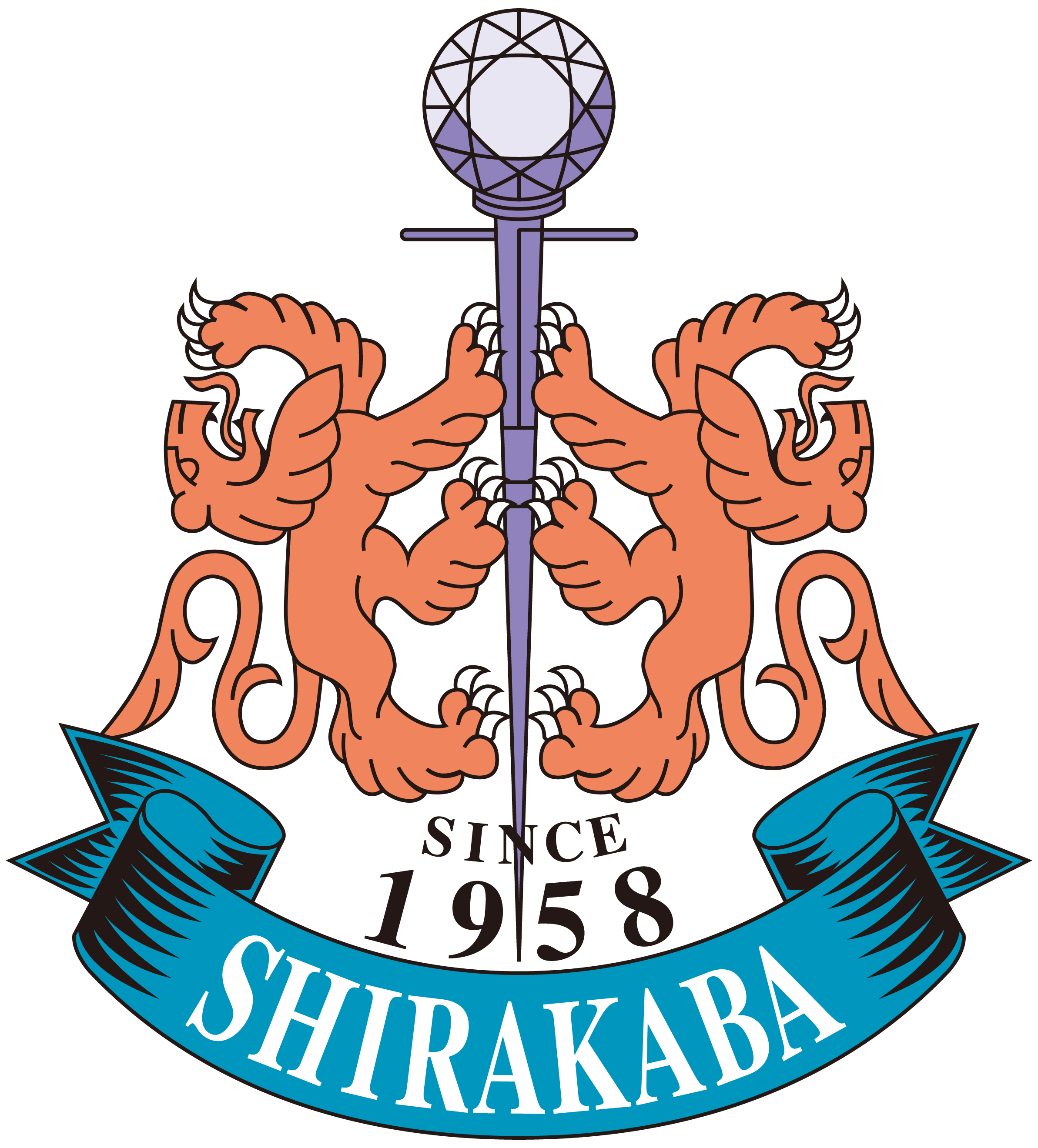 令和元年度白樺学園高等学校オープンスクール＆クラブ体験のご案内日時・内容◇第１回　令和元年９月１日（日）　◇第２回　令和元年９月７日（土）　◇第３回　令和元年９月２１日（土） ＊オープンスクールとクラブ体験を同時に選択することはできません。　１０月１１日予定の体験入学・入部が予定されています。◇持ち物について　【オープンスクール】上靴、筆記用具　【クラブ体験】外クラブは運動靴、運動着（ジャージやユニフォーム等）、サッカー部：室内・室外のシューズ等 一式　／　野球部：グローブ等とクラブ体験同意書　／スピードスケート部：ジャージ（陸トレ）／アイスホッケー部：防具一式　／　柔道部：柔道着　／吹奏楽部：楽器（打楽器の場合はスティック）、譜面台　／硬式テニス：ラケット　◇登校時の服装について　クラブ体験の生徒は着替えやすいジャージ等で登校、学校説明を受けてかまいません。オープンスクールは制服が望ましいです。当日について　ご来校いただいた際の受付場所は、正面玄関を入ってすぐのホールを予定しております。駐輪場（自転車置き場）に関しては、正面玄関横に臨時の場所を設けます。施錠をお願いいたします。＊＊＊＊＊＊＊＊＊＊＊＊＊＊＊＊＊＊＊＊＊＊申込用紙（切り取り）＊＊＊＊＊＊＊＊＊＊＊＊＊＊＊＊＊＊＊＊＊＊＊＊白樺学園高校　　　オープンスクール   ・   クラブ体験（　　　　　　　　　　　）部　に申し込みます。　○で囲む。参加希望日：①９月１日（　　　　）　②９月７日（　　　　）　③９月２１日（　　　　）　○を（　）に記入。３年　　　組　　　番　生徒氏名　　　　　　　　　　　　　　　　　　　　　　　　　保護者の方が当日一緒に来られますか？・・・はい（    人）orいいえ  ○で囲んでください。申し込み希望者は　　　　月　　　日　　　　　までに、　　　　　　　　　先生まで提出してください。＊個人での申し込みはできません。中学校を通じての申し込みになります。令和元年度 白樺学園高等学校「オープンスクール」野球部・クラブ体験 同意書令和元年　　　月　　　日保護者氏名　　　　　　　　　　　　　　印「令和元年度白樺学園高校オープンスクール＆クラブ体験」において、下記の者が野球部クラブ体験に参加することを同意します。記　　　　　１，中学校名　　　　　　　　　　　　　　　　　中学校　　　　　２，参加生徒氏名　　　　　　　　　　　　　　　　　　以　上＊　この同意書を記入捺印の上、オープンスクール当日にご持参下さい。提出はクラブ体験会場（野球グラウンド）にてクラブ顧問までとなります。　　同意書のない場合は、クラブ体験に参加できません。見学のみになります。＜学校説明＆クラブ体験　第一部＞野球部9:00～ 9:20　受付（校舎１Ｆ白樺ホール）9:20～ 9:50　学校説明　３０分10:00～11:30　クラブ体験　９０分11:30～11:40　アンケート記入　１０分＜学校説明＆クラブ体験　第二部＞スピードスケート部女子バスケットボール部硬式テニス部10:15～10:35　受付（校舎１Ｆ白樺ホール）10:35～11:05　学校説明　３０分11:15～12:45　クラブ体験 ９０分12:45～12:55　アンケート記入　１０分＜学校説明＆クラブ体験　第一部＞アイスホッケー部①男子バスケットボール部9:00～ 9:20　受付（校舎１Ｆ白樺ホール）9:20～ 9:50　学校説明　３０分10:00～11:30　クラブ体験　９０分11:30～11:40　アンケート記入　１０分＜学校説明＆クラブ体験　第二部＞サッカー部女子サッカー部①10:15～10:35　受付（校舎１Ｆ白樺ホール）10:35～11:05　学校説明　３０分11:15～12:45　クラブ体験 ９０分12:45～12:55　アンケート記入　１０分＜学校説明＆クラブ体験＞男子バレーボール部、女子バレーボール部吹奏楽部、陸上競技部、アイスホッケー部②、柔道部、女子サッカー部②9:00～ 9:20　受付（校舎１Ｆ白樺ホール）9:20～ 9:50　学校説明　３０分10:00～11:30　クラブ体験　９０分11:30～11:40　アンケート記入　１０分＜オープンスクール：学校説明、授業体験、施設見学＞10:15～10:35　受付（校舎１Ｆ白樺ホール）10:35～11:05　学校説明　３０分11:15～11:55　校舎見学４０分12:05〜12:45　授業体験 ４０分12:45～12:55　アンケート記入　１０分＜学校説明＆クラブ体験　第一部＞野球部9:00～ 9:20　受付（校舎１Ｆ白樺ホール）9:20～ 9:50　学校説明　３０分10:00～11:30　クラブ体験　９０分11:30～11:40　アンケート記入　１０分＜学校説明＆クラブ体験　第二部＞スピードスケート部女子バスケットボール部硬式テニス部10:15～10:35　受付（校舎１Ｆ白樺ホール）10:35～11:05　学校説明　３０分11:15～12:45　クラブ体験 ９０分12:45～12:55　アンケート記入　１０分＜学校説明＆クラブ体験　第一部＞アイスホッケー部①男子バスケットボール部9:00～ 9:20　受付（校舎１Ｆ白樺ホール）9:20～ 9:50　学校説明　３０分10:00～11:30　クラブ体験　９０分11:30～11:40　アンケート記入　１０分＜学校説明＆クラブ体験　第二部＞サッカー部女子サッカー部①10:15～10:35　受付（校舎１Ｆ白樺ホール）10:35～11:05　学校説明　３０分11:15～12:45　クラブ体験 ９０分12:45～12:55　アンケート記入　１０分＜学校説明＆クラブ体験＞男子バレーボール部、女子バレーボール部吹奏楽部、陸上競技部、アイスホッケー部②、柔道部、女子サッカー部②9:00～ 9:20　受付（校舎１Ｆ白樺ホール）9:20～ 9:50　学校説明　３０分10:00～11:30　クラブ体験　９０分11:30～11:40　アンケート記入　１０分＜オープンスクール：学校説明、授業体験、施設見学＞10:15～10:35　受付（校舎１Ｆ白樺ホール）10:35～11:05　学校説明　３０分11:15～11:55　校舎見学４０分12:05〜12:45　授業体験 ４０分12:45～12:55　アンケート記入　１０分